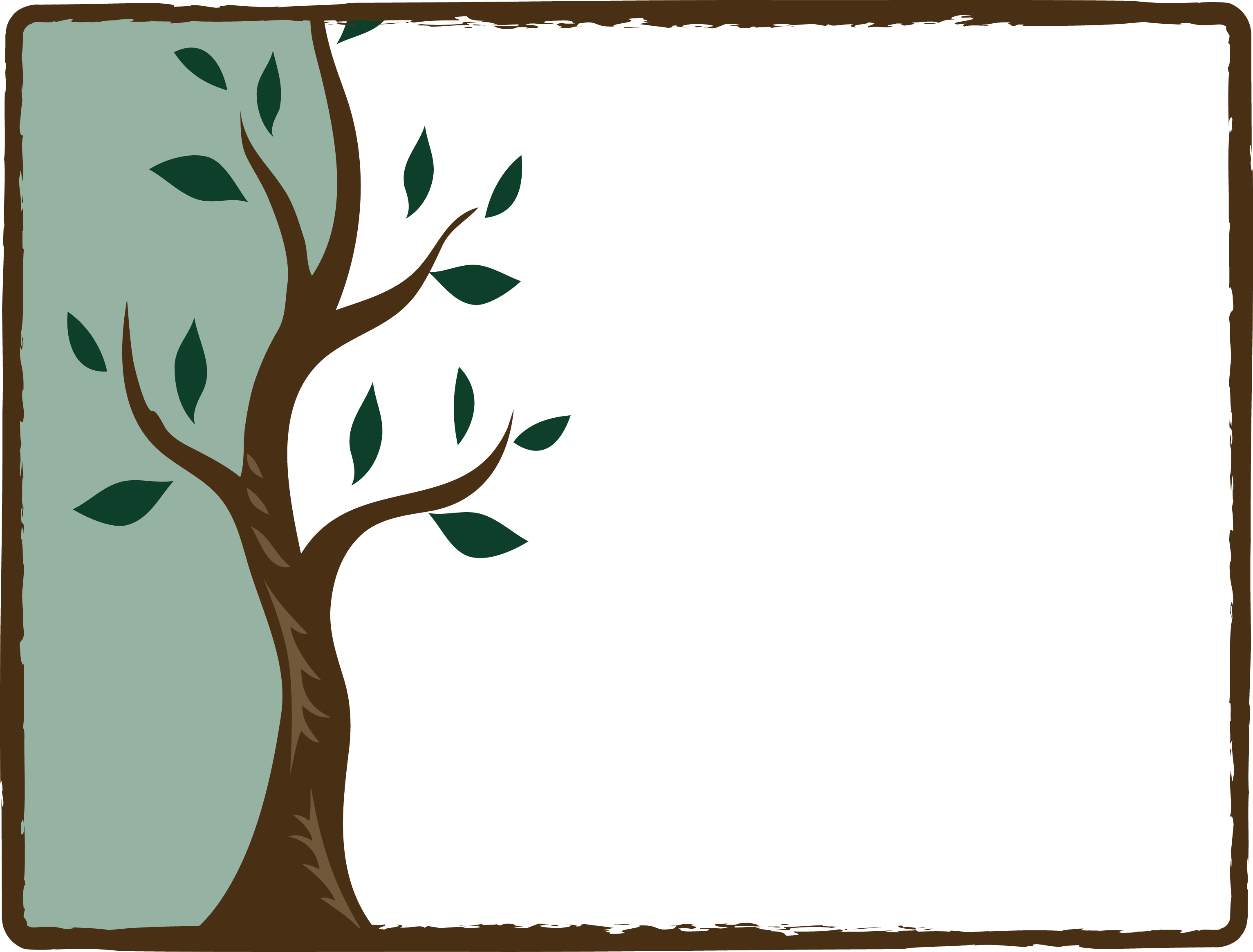 {sCHOOL NAME}this certifies thathas successfully completed the required course of study approved by
the Board of Education for the State of , along with required number of attendances and has completed the required credit hours and is therefore awarded this SCHOOL ATTENDANCE CERTIFICATEgiven this  day of , 20SUPERINTENDENTPRINCIPAL